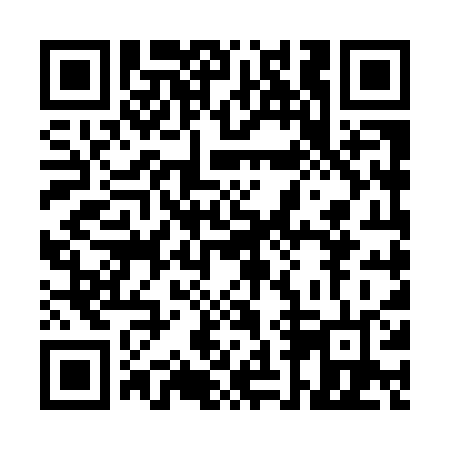 Prayer times for Caribou Depot, New Brunswick, CanadaWed 1 May 2024 - Fri 31 May 2024High Latitude Method: Angle Based RulePrayer Calculation Method: Islamic Society of North AmericaAsar Calculation Method: HanafiPrayer times provided by https://www.salahtimes.comDateDayFajrSunriseDhuhrAsrMaghribIsha1Wed4:256:071:226:258:3810:202Thu4:236:051:226:268:3910:223Fri4:216:041:226:278:4110:244Sat4:196:021:226:288:4210:265Sun4:176:011:226:298:4310:286Mon4:145:591:226:298:4510:307Tue4:125:581:226:308:4610:328Wed4:105:561:226:318:4710:349Thu4:085:551:216:328:4910:3610Fri4:065:541:216:338:5010:3811Sat4:045:521:216:338:5110:4012Sun4:015:511:216:348:5310:4213Mon3:595:501:216:358:5410:4514Tue3:575:481:216:368:5510:4715Wed3:555:471:216:368:5610:4916Thu3:535:461:216:378:5810:5117Fri3:515:451:216:388:5910:5318Sat3:495:431:226:399:0010:5519Sun3:475:421:226:399:0110:5720Mon3:465:411:226:409:0310:5921Tue3:445:401:226:419:0411:0122Wed3:425:391:226:419:0511:0323Thu3:405:381:226:429:0611:0524Fri3:385:371:226:439:0711:0725Sat3:375:361:226:439:0811:0926Sun3:355:361:226:449:0911:1027Mon3:335:351:226:459:1011:1228Tue3:325:341:226:459:1111:1429Wed3:305:331:236:469:1211:1630Thu3:295:321:236:479:1311:1731Fri3:275:321:236:479:1411:19